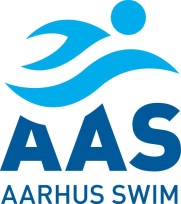 Invitation til:AAS2, AAS3 (K3 i Skovbakken, HEI, IHF og Lyseng)Tilmelding foregår på Lysengs klubmodul.Eventuel mere information om stævnet:https://xn--svmmetider-1cb.dk/staevne/?8840/regionsmesterskaber_midtjylland_2020Løb til stævnet: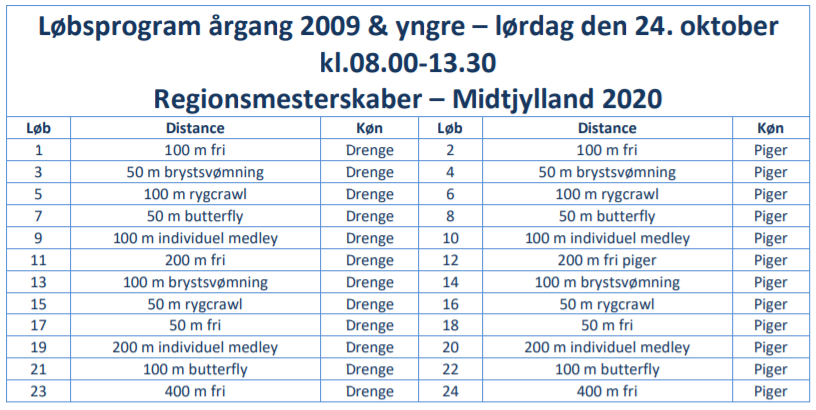 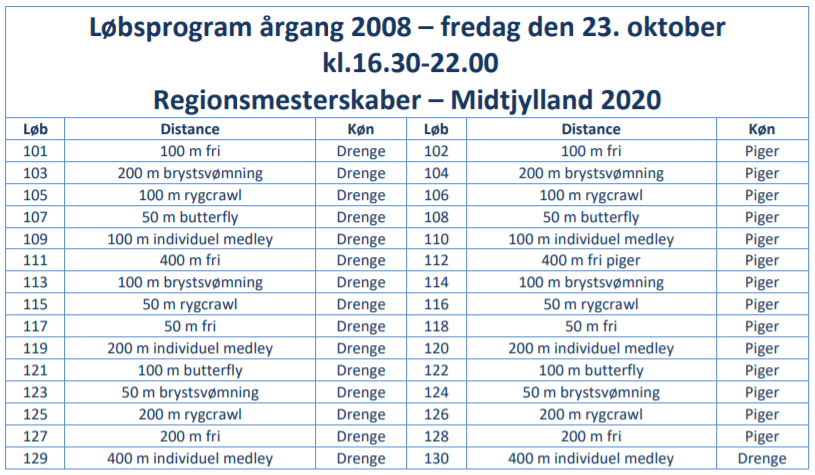 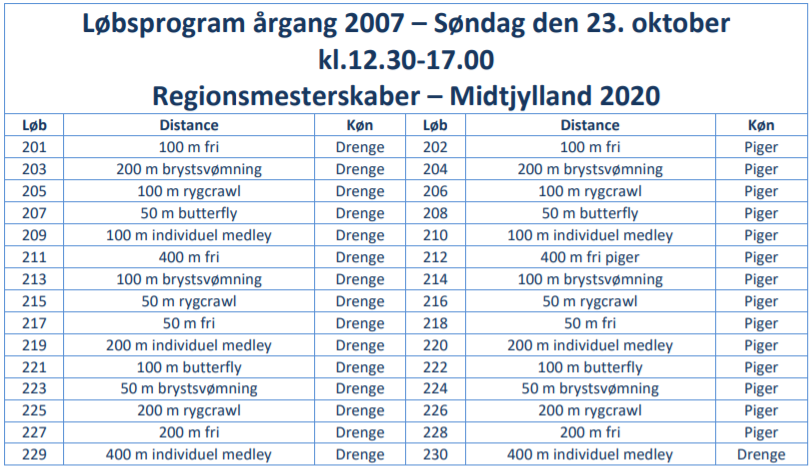 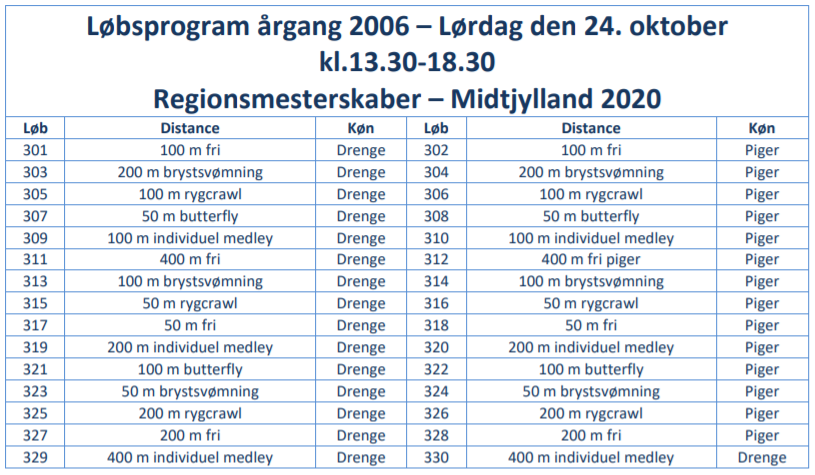 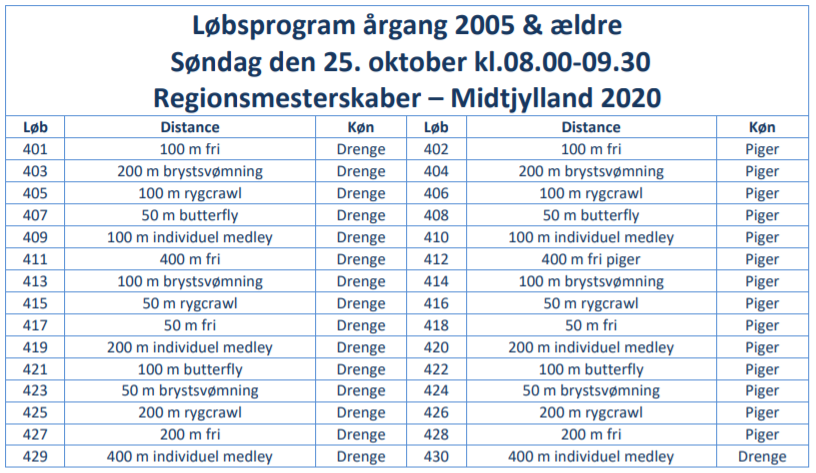 Århus, den 14. september 2020FredagLørdagSøndagOpvarmning (1. afsnit)16:30 (2008)8:00 (2007 & y)8:00 (2005 & y)Stævnestart (1. afsnit)18:00 (2008)9:30 (2007 & y)9:30 (2005 & y)Opvarmning (2. afsnit)13:30 (2006)12:30 (2007)Stævnestart (2. afsnit)15:00 (2006)14:00 (2007)Holdledermøde16:308:008:00Holdledermøde13:3012:30Officialmøde16:458:158:15STEDSvømmehal: 	Struer Energi Park, Svømmehallen, Morten Andersens passage 7, 7600 StruerSvømmehal: 	Struer Energi Park, Svømmehallen, Morten Andersens passage 7, 7600 StruerSvømmehal: 	Struer Energi Park, Svømmehallen, Morten Andersens passage 7, 7600 StruerFORPLEJNINGIngen, svømmerne skal selv have drikke, madpakke og snacks med.Ingen, svømmerne skal selv have drikke, madpakke og snacks med.Ingen, svømmerne skal selv have drikke, madpakke og snacks med.MØDESTED OG TIDSPUNKTDette vil blive meldt ud senere, når der er overblik over tilmeldingerne.Dette vil blive meldt ud senere, når der er overblik over tilmeldingerne.Dette vil blive meldt ud senere, når der er overblik over tilmeldingerne.OFFICIALFredag5-10 starter i et afsnit 	1 official modul 2 eller mere11-20 starter i et afsnit 	2 official modul 2 eller mere21-30 starter i et afsnit 	3 official modul 2 eller mere31+ 4 official med modul 	2 eller mereLørdag og søndag5-20 starter pr. dag 	1 official modul 2 eller mere21-40 starter pr. dag 	2 official modul 2 eller mere41-60 starter pr. dag 	3 official modul 2 eller mere61+ 4 official med modul 	2 eller mereOfficials vil blive bespist under stævnet.NB. Man er official hele dagenFredag5-10 starter i et afsnit 	1 official modul 2 eller mere11-20 starter i et afsnit 	2 official modul 2 eller mere21-30 starter i et afsnit 	3 official modul 2 eller mere31+ 4 official med modul 	2 eller mereLørdag og søndag5-20 starter pr. dag 	1 official modul 2 eller mere21-40 starter pr. dag 	2 official modul 2 eller mere41-60 starter pr. dag 	3 official modul 2 eller mere61+ 4 official med modul 	2 eller mereOfficials vil blive bespist under stævnet.NB. Man er official hele dagenFredag5-10 starter i et afsnit 	1 official modul 2 eller mere11-20 starter i et afsnit 	2 official modul 2 eller mere21-30 starter i et afsnit 	3 official modul 2 eller mere31+ 4 official med modul 	2 eller mereLørdag og søndag5-20 starter pr. dag 	1 official modul 2 eller mere21-40 starter pr. dag 	2 official modul 2 eller mere41-60 starter pr. dag 	3 official modul 2 eller mere61+ 4 official med modul 	2 eller mereOfficials vil blive bespist under stævnet.NB. Man er official hele dagenKØRSELForældre kørsel. Der skal bruges en del, da svømmerne, lørdag-søndag, kun må være der det afsnit hvor de skal svømme. Det betyder at der skal 3 stafetter afsted, morgen, midt på dagen og sidst på dagen (hvis ikke der tilstrækkelig med plads hos officials).Forældre kørsel. Der skal bruges en del, da svømmerne, lørdag-søndag, kun må være der det afsnit hvor de skal svømme. Det betyder at der skal 3 stafetter afsted, morgen, midt på dagen og sidst på dagen (hvis ikke der tilstrækkelig med plads hos officials).Forældre kørsel. Der skal bruges en del, da svømmerne, lørdag-søndag, kun må være der det afsnit hvor de skal svømme. Det betyder at der skal 3 stafetter afsted, morgen, midt på dagen og sidst på dagen (hvis ikke der tilstrækkelig med plads hos officials).HOLDLEDEREDer er ikke brug for holdledere.Der er ikke brug for holdledere.Der er ikke brug for holdledere.Valg af løbLøbstilmelding laves i fællesskab med træneren.Løbstilmelding laves i fællesskab med træneren.Løbstilmelding laves i fællesskab med træneren.TilmeldingsfristMandag den 28. september.Mandag den 28. september.Mandag den 28. september.